МКОУ Методический центр в системе дополнительного педагогического образованияОБУЧАЮЩИЕ ИГРЫ НА УРОКАХ АНГЛИЙСКОГО ЯЗЫКАВыполнила: Рассказова И.В.учитель англ.яз.МБОУ СОШ №28Руководитель: КудрявцеваЮлия АлександровнаКоломна, 2014 годОглавлениеПриложение 1Приложение 2ВведениеИгра, как известно, является ведущей формой деятельности ребенка в младшем школьном возрасте.   Многие  выдающиеся педагоги справедливо обращали внимание на эффективность использования игр в процессе обучения.   В игре проявляются особенно полно и порой неожиданно способности человека, ребенка в особенности.Актуальность: данная тема чрезвычайно важна для глубокого ее изучения и особенно практического применения в школах. Ее актуальность на современном этапе является очевидной, а с учетом новых веяний в системе образования, дающих простор преподавателям для новаторства и внедрения в жизнь собственных неоднородных идей и решений.Объект: организация уроков английского языка в начальной школеПредмет: использование обучающих игр для формирования речевых навыков на уроках иностранного языка.Цель: освещение вопроса о значении обучающих игр в формировании речевых навыков младшего школьника и их использовании в начальной школе на уроках английского языка.Задачи:Познать роль игры на уроке английского языка в младших классах.Дать определение понятию игра и рассмотреть различные виды классификаций обучающих игр.Описать игровые ситуации на уроке.Методы:Анализ и изучение педагогической литературы.Перенимание практического опыта преподавателей.Анализ периодических изданий по данной тематике.Глава 1. Теоретическое обоснование проблемыНеобходимость постановки вопроса о месте игры в процессе обучения английскому языку, объясняются прежде всего тем, что некоторые преподаватели и методисты рассматривают игру как основной приём для расширения словарного запаса и как чуть ли не единственный путь к формированию навыков устной речи.К.Д. Ушинский советовал с самого начала обучения отделять занятия от игры и считал выполнение учебных заданий "серьёзной обязанностью ребёнка", поскольку чем больше преподаватель будет оберегать ребёнка от серьёзных занятий, тем труднее будет переход к ним. При этом он же предлагал "сделать серьёзные занятия для ребёнка занимательными", т.е. напрашивается вывод: стремясь привить детям любовь к иностранному языку, преподаватель должен так строить занятия, чтобы ребёнок испытывал такое же удовлетворения, как и от игры.Игра, введённая в учебный процесс на занятиях по английскому языку, в качестве одного из приёмов обучения, должна быть интересной, несложной и оживлённой, способствовать накоплению нового языкового материала и закреплению ранее полученных знаний. Следует учитывать, что игровой процесс намного облегчает процесс учебный; более того, умело разработанная игра неотделима от учения.Основополагающим для работы педагога является утверждение А.С.Макаренко: "Игра имеет важное значение в жизни ребёнка, имеет то же значение, какое у взрослого имеет деятельность, работа, служба".Советская (отечественная) педагогика рассматривает детскую игру как важное средство воспитания и всестороннего развития детей. Для учеников младших классов игры имеют исключительное значение: игра для них - и труд, и серьёзная форма воспитания; но лишь форма, содержанием и назначением которой должно быть обучение, то есть овладение видами речевой деятельности как средствами общения. В общественной практике последних лет в науке понятие игры осмысливается по-новому, как общественная серьезная категория. Возможно, поэтому игры начинают входить в дидактику более активно.Игра - особо организованное занятие, требующее напряжения эмоциональных и умственных сил. Исходя из особенностей психологического развития младшего школьника, одна из которых состоит в преобладании эмоциональной сферы над интеллектуальной, нельзя не оценивать потенциальных возможностей игры как эмоционального фактора. Игра - это всегда эмоции. Где эмоция - там активность, там внимание и воображение, там работает мышление. Игра способствует непроизвольному запоминанию, которое является преобладающим у младших школьников.Роль игры на уроках английского языка огромна. Она является действенным инструментом преподавания, который позволяет сделать учебный процесс привлекательным и интересным, заставляет учащихся волноваться и переживать.Об обучающих возможностях игр известно давно. Многие выдающиеся педагоги справедливо обращали внимание на эффективность использования игр в процессе обучения, так как игра является хорошим средством активизации лексики, грамматики, отработки произношения, развития навыков устной речи, что способствует форсированию и развитию коммуникативной компетенции учащихся. Игра обостряет мыслительную деятельность учащихся; именно в игре дети усваивают общественные функции, нормы поведения; всесторонне развиваются.Детская игра является, как показывает опыт педагогов и теоретиков, одним из эффективных приёмов обучения, использование которого делает английский язык любимым предметом школьника.Таким образом, основываясь на выше сказанном можно утверждать, что игра, как средство, гарантирующее позитивное эмоциональное состояние, повышает трудоспособность и заинтересованность педагогов и учащихся, в отличии от монотонного выполнения определённых заданий. Более того, использование обучающих игр на уроках английского языка помогает формировать у учеников определённые речевые навыки, развивает речевые умения, обучает умению общаться.Важно помнить, что игры должны соответствовать уровню подготовки учащихся, а выбор формы игры должен быть педагогически и дидактически обоснован.Глава 2. Практическая частьКонспект урока английского языка в 3 «Б» классе Обобщающее повторение по теме «Животные»(Animals.)Цель: Развитие коммуникативной способности школьников  на английском языке по теме «Животные»Задачи: Образовательная:Расширить знания учащихся о животных. Практическая: Тренировать употребление тематических слов во всех видах речевойдеятельности.    2. Автоматизировать употребление  грамматического материала (модальный глагол can, глаголы have, be, глаголы движения;Развивающая: Развивать внимание, память, мышление, воображение, творческие способности.Развивать учебно-организационные, интеллектуальные, информационные и коммуникативные умения школьников. Воспитательная:Воспитывать любовь к животным, природе;Воспитывать толерантность по отношению друг к другу.         Тип урока: нестандартный с различными формами работы.Средства методического обеспечения урока: компьютер, мультимедийный проектор, слайды, видео-ролики, аудиозаписи, тексты, карточки с картинками, учебник Н.И Быкова “Spotlight” Student’s book 3 , рабочая тетрадь Н.И Быкова “Spotlight” Workbook.Используемые методы и приёмы:репродуктивный: воспроизведение полученных ранее знаний,  воспроизведение знаний при выполнении упражнений;частично-поисковый: поиск собственных вариантов ответа, отбор информации по заданной теме;вербальный: словесное общение на протяжении всего урока.	Используемые технологии:информационно-коммуникационные технологиитехнологии проблемного обучения технологии коллективного взаимодействия.          Прогнозируемый результат –формирование универсальных учебных действий:личностные УУД - формирование ответственного отношения к животным, готовности к саморазвитию и самообразованию, формирование коммуникативной компетенции в общении и сотрудничестве со сверстниками, формирование и развитие интереса к иностранному языку.регулятивные УУД - осуществление регулятивных действий самонаблюдения, самоконтроля, самооценки в процессе коммуникативной деятельности на иностранном языке.познавательные УУД - построение логических рассуждений;коммуникативные УУД - выражение  собственного мнения, общение и взаимодействие с партнерами и учителем для обмена информацией; использование  речевых образцов для решения различных коммуникативных задач.Ход урокаГлава 3. Методические рекомендации по применению игры на урокеМесто игры на уроке и отводимое игре время зависят от ряда факторов: подготовки учащихся, изучаемого материала, конкретных целей и условий урока и т.д. Например, если игра используется в качестве тренировочного упражнения при первичном закреплении материала, то ей можно отвести 15-20 минут урока. В дальнейшем та же игра может проводиться в течение 3-5 минут и служить своеобразным повторением уже пройденного материала, а также разрядкой на уроке.При использовании игрового метода обучения задача учителя состоит, прежде всего, в том, чтобы организовать познавательную деятельность учащихся, в процессе которой развивались бы их способности, особенно творческие.Игры могут быть грамматические, лексические, фонетические, орфографические. Все они способствуют формированию речевых навыков.Одна и та же игра может быть использована на различных этапах урока. Но все зависит от конкретных условий работы учителя, его темперамента и творческих способностей. Здесь следует отметить, что при всей привлекательности и эффективности игрового метода необходимо соблюдать чувство меры, иначе игры утомят учащихся и потеряют свежесть эмоционального воздействия.Успех использования игр зависит от атмосферы необходимого речевого общения, которую учитель создает в классе. Важно, чтобы учащиеся привыкли к такому общению, увлеклись и стали вместе с учителем участниками этого процесса. Доверительность и непринужденность общения учителя с учащимися, возникающие благодаря общей игровой атмосфере, располагает школьников к серьезным разговорам, обсуждению любых реальных ситуаций, так как урок иностранного языка - это не только игра.Опыт убеждает, что использование игрового метода обучения способствует развитию познавательной активности учащихся в изучении языка. Игра несет в себе немалое нравственное начало, ибо делает труд (овладение иностранным языком) радостным, творческим и коллективным. Ведь цель игрового метода обучения - способствовать развитию речевых навыков и умений. Возможность проявлять самостоятельность в решении речемыслительных задач, быстрая реакция в общении, максимальная мобилизация речевых навыков - характерные качества речевого умения - могут быть проявлены во время проведения игр.Из понимания значения игр вытекают следующие требования к ним:Каждая игра должна давать упражнения, полезные для умственного развития детей и их воспитания. В игре обязательно наличие увлекательной задачи, решение которой требует умственного усилия, преодоления некоторых трудностей.Игра должна включать себя занимательность, юмор. Увлечение игрой мобилизует умственную деятельность, облегчает выполнение задачи.Следует учитывать также и то, что любая игра в учебном процессе - методический приём, относящийся к группе активных способов обучения практическому владению иностранным языком. Внедрение этого приёма в учебный процесс способствует достижению целей обучения диалогической речи и расширенному монологическому высказыванию, активизации речемыслительной деятельности школьников, формированию у них навыков и умений самостоятельного выражения мысли, образованию и воспитанию учащихся средствами иностранного языка.Игра должна стимулировать мотивацию учения, вызывать у школьников интерес и желание хорошо выполнить задание, её следует проводить на основе ситуации, адекватной реальной ситуации общения. Игра должна быть принята всей группой. Она непременно проводится в доброжелательной, творческой атмосфере. Игра вызывает у школьников чувство удовлетворения, радости. Чем свободнее чувствует себя ученик в игре, тем инициативнее он будет в общении. Со временем у него появится чувство уверенности в своих силах.Игра организуется таким образом, чтобы учащиеся могли в активном речевом общении с максимальной эффективностью использовать отрабатываемый языковой материал. Учитель непременно сам верит в игру, в её эффективность. Только при этом условии он сможет добиться хороших результатов.В играх школьники овладевают такими элементами общения, как умение начать беседу, поддержать её, прервать собеседника, в нужный момент согласиться с его мнением или опровергнуть его, умение целенаправленно слушать собеседника, задавать уточняющие вопросы и т.д.Прежде чем ввести данный прием работы в учебный процесс, необходимо провести подготовительную работу. Нельзя забывать о том, что у младших школьников нет навыков не только иноязычного, но и русскоязычного общения на уроке. Следовательно, чтобы организовать общение в рамках игры, необходимо сформировать эти навыки в реальных условиях учебного процесса.Для этого можно использовать следующие тренировочные упражнения, которые помогут детям научиться взаимодействовать друг с другом на первых порах:Упражнения на тренировку учащихся в умении реагировать на предложенные утверждения. Они призваны развивать умения употреблять клишированные фразы, эквивалентные русским ”Да”, ”Нет", ”Разве? ”, “Как интересно!" и т.д.Невозможно переоценить значение традиционного начала диалога. Хорошо отработанное, бегло и выразительно предъявленное начало диалога, переходящее из одного диалога в другой, повышает уверенность говорящих в своих силах и с самого начала настраивает их на беглую и эмоциональную речь. Оно способствует эффективному "подключению" очередной темы к сумме уже усвоенных школьниками знаний и навыков.Упражнения на тренировку школьников в составлении микродиалогов в парах, в рамках предложенной ситуации.Учащимся предлагается диалог-образец, который является основой для составления их собственного диалога. Работа над ним проводится поэтапно:- сначала читаем диалог по ролям, обращая внимание ребят на реплики, подлежащие усвоению;- читаем диалог с целью восстановить пропущенные реплики;- инсценируем диалог, воспроизводя реплики по ролям;- самостоятельно составляем аналогичный диалог, но в другой ситуации.Составление диалогов с опорой на ключевые слова и выражения в рамках предложенной ситуации.Еще одним важным требованием при проведении различного рода игр является использование всевозможной наглядности.Кроме того, учитель должен всегда помнить о таких элементарных требованиях, как соответствие игры возрасту детей и изучаемой теме; нельзя допускать такого момента, когда в игре задействованы не все учащиеся. Также нужно удостовериться, что инструкция понятна и усвоена всеми и учащиеся готовы к осуществлению игровой деятельности.Также не стоит забывать и о том, что обсуждая проведенную игру, оценивая участие в ней школьников, учителю следует проявить такт, особенно при оценке результатов игры. Отрицательная оценка деятельности её участников неизбежно приведет к снижению активности. Желательно начать обсуждение результатов игры с удачных моментов и лишь затем перейти к недостаткам.ЗаключениеМладший школьный возраст несет в себе большие возможности в познании окружающего мира, в том числе и средствами английского языка. Плодотворной почвой для этого является познавательная деятельность, реализующаяся в играх, в полной мере отвечающих возрастным особенностям детей младшего школьного возраста.Игра - это деятельность, в которой ребенок сначала эмоционально, а затем интеллектуально осваивает всю систему человеческих отношений. Они комплексно воздействуют на интеллектуальную, эмоциональную, волевую, коммуникативную и другие стороны подрастающей личности.Разнообразие игр, которые мы можем использовать на уроках английского языка в начальной школе, огромно.Ценность игры как воспитательного средства заключается я в том, что, оказывая воздействие на коллектив играющих детей, педагог через коллектив оказывает воздействие на каждого из детей. Организуя жизнь детей в игре, воспитатель формирует не только игровые отношения, но и реальные, закрепляя полезные привычки в нормы поведения детей в разных условиях и вне игры - таким образом при правильном руководстве детьми игра становится школой воспитания.В ходе написания курсовой работы мы подробно изучили проблему использования игровой деятельности на уроках английского языка в младшем школьном возрасте, выявили её положительное влияние на усвоение, отработку и повторение учебного материала. Рассмотрели различные требования к играм, выявили необходимость учета возраста детей, их интересов, а также правильность подхода по вовлечению каждого ребенка в игру.Кроме того, мы рассмотрели различные виды классификаций, и убедились на практике, что существует огромное количество разнообразных игр и игровых методик, которых порой трудно классифицировать по одному какому-либо признаку.С точки зрения организации словесного материала игра не что иное, как речевое упражнение.Игру так же рассматривают как ситуативно-вариативное упражнение, где создается возможность для многократного повторения речевого образца в условиях, максимально приближенных к реальному речевому общению с присущими ему признаками - эмоциональностью, спонтанностью, целенаправленностью речевого воздействия.Игры способствуют выполнению важных методических задач:созданию психологической готовности детей к речевому общению;обеспечению естественной необходимости многократного повторения ими языкового материала;тренировке учащихся в выборе нужного речевого варианта, что является подготовкой к ситуативной спонтанности речи вообще.В практической части были приведены примеры использования игры на различных этапах урока, что помогает учителю в нестандартном проведении урока, развитии креативности учащихся, их совместной деятельности - умению работать в коллективе, а также мотивировать их интерес к изучению английского языка, что особенно важном на данном этапе. Теоретическое исследование данной темы доказало необходимость в дальнейшем практическом исследовании, так как игровая методика занимает особое место в преподавании иностранных языков и недостаточно изучен современный подход к применению игр на уроках.Список использованной литературыБочарова Л.П. Игры на уроках английского языка на начальной и средней ступени обучения / Иностранные языки в школе. № 3 / - 2005 - 27 с.Выготский, Л.Н./Воображение и творчество в дошкольном возрасте  / Л.Н. Выготский - СПб.: Союз, 2009. - 400 с. Загребина И.В. Особенности обучения младших школьников в английскому языку на начальном этапе.  /Нач.школа - 2007.№10.Колесникова И.Е. Игры на уроке английского языка: пособие для учителя.  / И.Е. Колесникова - Минск: Народная Асвета. - 2001 - 120 с.Кузнецова, Л.В. Гармоничное развитие личности младшего школьника: Книга для учителя  / Л.В. Кузнецова - М.: Просвещение, 2008 - 320 с.Прохорова, Л.М. Воспитание младшего школьника / Развиваем творческую активность школьников / Л.М. Прохорова - 2006 №5, май - С.21 - 27.Стронин М.Ф. Обучающие игры на уроке английского языка  / М.Ф. Стронин - М.: Просвещение, 2006 - 370 с.Сайт "English": http://eng.1september.ru/.Введение……………………………………………………………………..3Глава 1. Теоретическое обоснование проблемы…………………………4Глава 2. Практическая часть. Конспект урока……………………………7глава 3. Методические рекомендации…………………………………….13Заключение…………………………………………………………………17Список использованной литературы…………………………………….19№ п/пЭтап урокаДеятельность учителяДеятельность ученикаПримечания I Вводный этап урокаI Вводный этап урокаI Вводный этап урокаI Вводный этап урока1Организационный момент (1 мин)Good morning, children. Good morning, good morning to youGood morning. Good morningI am glad to see you!1Организационный момент (1 мин)I’m too. Sit down, please! How are you feeling today?We are fine, thank you!1Организационный момент (1 мин)Who is on duty today?I’m on duty today. Today is the 7th of February. All are present. 1Организационный момент (1 мин)Thank you.2Введение в тему (1 мин)Dear boys and girls listen please some sounds of animals. And then answer the questions “Who is it?”It’s a monkey.It’s a tiger.It’s a bear.It’s a cat.It’s f dog.Аудиозапись  с голосами животных2Введение в тему (1 мин)How do you think what will we talk about?About animals.Слайд №1(на слайде тема урока)3Фонетическая разминка (4 мин)Cat.
My cat is black,
My cat is fat,
I like my cat
It is my pet.Учащиеся читают хором, индивидуально, потом воспроизводят по памяти стихотворениеСлайд №24Речевая зарядка(1 мин)(сопоставить картинки с надписями на доске, правильно прочитать)long tail, shot tail, small nose, small head, thin legs, fat bodyУ доски работают 2 ученика, остальные исправляют ошибкиРабота с доской или работа на доске SmartII Основной этап урокаII Основной этап урокаII Основной этап урокаII Основной этап урока6Индивидуальная работа с текстом (3 мин)(раздаются листы формата А4)This is my pet. His name is Bundy. He has got fat blue body, long green tail. His head is small with big red ears. He has got 3 pink eyes. I like my pet.Дети должны нарисовать животное по описанию.По окончании задания вывешиваются получившиеся картинки на доскуСлайд № 3 (текст-описание животного)6Индивидуальная работа с текстом (3 мин)Do you like this pet?Yes.Слайд № 3 (текст-описание животного)7Развитие навыков монологической речи (5 мин)Boys and girls have you any pets at home?Yes. I have a dog/cat/parrot.Слайд №4(шаблон ответа)7Развитие навыков монологической речи (5 мин)Can you tell me about them?(учащиеся рассказывают о своих питомцах по шаблону на слайде)Слайд №4(шаблон ответа)7Развитие навыков монологической речи (5 мин)Thank you very much, it was very interesting.Слайд №4(шаблон ответа)8Отработка глагола can – can’t (1 мин)Children, remember please when we use verb “can”?Учащиеся отвечают на вопрос, когда употребляется глагол  “can” и “can’t”Слайд №4 – таблица «When we use verb “can”?»8Отработка глагола can – can’t (1 мин)Слайд №5 - упражнение9Физ.минутка  (1 мин)And now stand up!Show me how you can fly!Show me how you can run!Show me how you can swim!Show me how you can jump!Show me how you can sit!Thank you!Дети выполняют движения10Развитие навыков аудирования   (4 мин)Today we’ll continue to read the story about the Toy Soldier. Now open your books on page 82. Listen  the story, please.Слушают текст и догадываются о содержании. Аудиозапись 11Развитие навыков чтения (10 мин)And now you will read the story.Индивидуальное чтение Текст в учебнике,  стр. 82-8312Развитие навыков письма (5 мин)Now look, read and complete with can, can’t, has got, hasn’t gotУчащиеся письменно заполняют пропускиСлайд№6 с упр.12Развитие навыков письма (5 мин)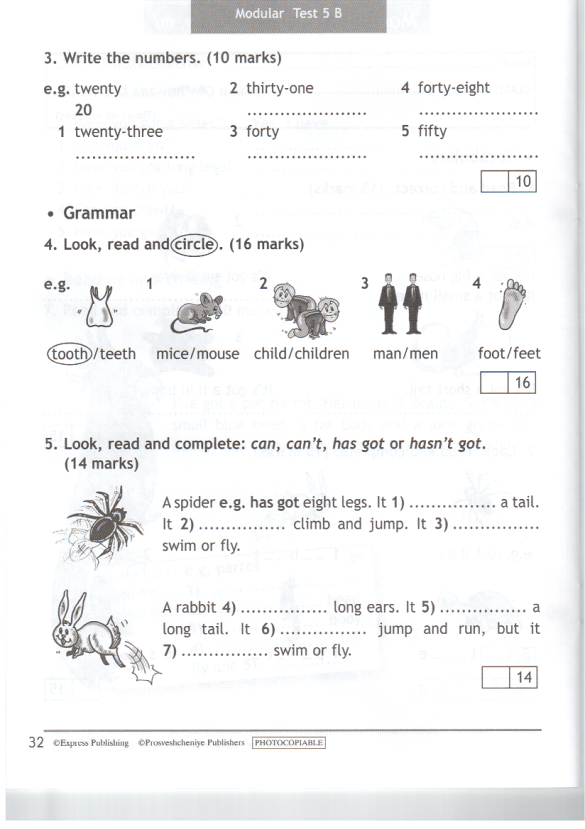 12Развитие навыков письма (5 мин)13Рефлексия       (3 мин)Dear children, tell me please. What we were doing today in our lesson?Повторяли - слова на тему «Животные»;- описывали своих питомцев;- числа;-употребление глагола “can” и “cant”13Рефлексия       (3 мин)What animals do you remember?Dog, cats, monkey…13Рефлексия       (3 мин)Why you say frogs, and you say spider?Единственное и множественное число13Рефлексия       (3 мин)Как образуется множественное число имён существительных?При помощи суффикса –S, но есть и слова исключенияIII Подведение итоговIII Подведение итоговIII Подведение итоговIII Подведение итоговДомашнее задание (2 мин)Читать The Toy Soldier, стр. 84, упр. 1.Thank you for being active. Your marks for the lesson …Our lesson is over. Good bye!Good bye!Слайд№7